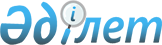 Об установлении видов субсидируемых удобрений и норм субсидий на 1 тонну (литр, килограмм) удобрений, реализованных отечественными производителями, на 1 тонну (литр, килограмм) удобрений, приобретенных у поставщика удобрений и (или) иностранных производителей удобрений
					
			Утративший силу
			
			
		
					Постановление акимата Южно-Казахстанской области от 12 июня 2015 года № 168. Зарегистрировано Департаментом юстиции Южно-Казахстанской области 1 июля 2015 года № 3227. Утратило силу постановлением акимата Южно-Казахстанской области от 13 ноября 2015 года № 352      Сноска. Утратило силу постановлением акимата Южно-Казахстанской области от 13.11.2015 № 352 (вводится в действие по истечении десяти календарных дней после дня его первого официального опубликования).

      В соответствии с пунктом 2 статьи 27 Закона Республики Казахстан от 23 января 2001 года "О местном государственном управлении и самоуправлении в Республике Казахстан", постановлением Правительства Республики Казахстан от 29 мая 2014 года № 574 "Об утверждении Правил субсидирования стоимости удобрений (за исключением органических)", акимат Южно-Казахстанской области ПОСТАНОВЛЯЕТ:



      1. Установить:



      виды субсидируемых удобрений и нормы субсидий:



      1) на 1 тонну (литр, килограмм) удобрений, реализованных отечественными производителями согласно приложению 1 к настоящему постановлению;



      2) на 1 тонну (литр, килограмм) удобрений, приобретенных у поставщика удобрений и (или) у иностранных производителей удобрений согласно приложению 2 к настоящему постановлению.



      2. Государственному учреждению "Аппарат Акима Южно-Казахстанской области" в порядке, установленном законодательными актами Республики Казахстан, обеспечить:



      1) направление настоящего постановления на официальное опубликование в периодических печатных изданиях, распространяемых на территории Южно-Казахстанской области и информационно-правовой системе "Әділет";



      2) размещение настоящего постановления на интернет-ресурсе акимата Южно-Казахстанской области.



      3. Признать утратившим силу постановление акимата Южно-Казахстанской области от 25 июля 2014 года № 253 "О мерах по реализации Постановления Правительства Республики Казахстан от 29 мая 2014 года № 574 "Об утверждении Правил субсидирования стоимости удобрений (за исключением органических)" (зарегистрировано в Реестре государственной регистрации нормативных правовых актов за № 2763, опубликовано 21 августа 2014 года в газете "Южный Казахстан").



      4. Настоящее постановление вводится в действие по истечении десяти календарных дней после дня его первого официального опубликования.



      5. Контроль за исполнением настоящего постановления возложить на заместителя акима области Туякбаева С.К.

 

       "СОГЛАСОВАНО":



      Министр сельского хозяйства



      Республики Казахстан



      _______________Мамытбеков А.



      "_____" _____________2015 года



      Оспанов Б. Садыр Е.



      Жилкишиев Б. Туякбаев С.



      Айтаханов Е. Абдуллаев А.



      Каныбеков С. Исаева Р.

  

Нормы субсидий на 1 тонну (литр, килограмм) удобрений, реализованных отечественными производителями 

Нормы субсидий на 1 тонну (литр, килограмм) удобрений, приобретенных у поставщика удобрений и (или) у иностранных производителей удобрений
					© 2012. РГП на ПХВ «Институт законодательства и правовой информации Республики Казахстан» Министерства юстиции Республики Казахстан
				

      Аким областиА. Мырзахметов

Приложение 1 к постановлению

акимата Южно-Казахстанской

области от 12 июня 2015 года № 

168

№ п/п

 Виды субсидируемых удобрений

 Единица измерения

 Процент удешевления стоимости одной единицы

 Нормы субсидий на одну единицу, тенге

 

1

 Аммиачная селитра (N-34,4%)

 тонна

 48

 27744

 

2

 Аммофос (P2O5-46%: N-10%)

 тонна

 48

 43200

 

3

 Суперфосфат простой (P2O5 -19%)

 тонна

 48

 23520

 

4

 Суперфосфат простой (P2O5 -15%, N - 2-4 %, К2O - 2-4%)

 тонна

 48

 20429,8

 

5

 "Микроудобрение "МЭРС" марки "Б"

 литр

 48

 4800

 

6

 Калий хлористый (К2O-42,2%; КCL-65%) 

 тонна

 48

 42240

 

7

 Калий сернокислый (К2О5-53%) 

 тонна

 48

 101760

 

8

 Сульфат аммония (N-21%)

 тонна

 48

 12960

 

9

 Мука фосфоритная (P2O5 - 17%)

 тонна

 48

 7881,6

 

10

 Комплексное азотно-фосфорно-калийное минеральное удобрение (тукосмеси NPK) (N-16%: Р2 О 5-16% : К2O -16%)

 тонна

 48

 51840

 

11

 Супрефос азот-серосодержащий "Супрефос-NS"

 тонна

 48

 41760

 

12

 Yara Liva Calcinit, нитрат кальция

 тонна

 48

 85440

 

13

 Kristalon Cucumber 14-11-31

 тонна

 48

 250080

 

14

 Kristalon Special 18-18-18

 тонна

 48

 209280

 

15

 Kristalon Red 12-12-36

 тонна

 48

 223680

 

16

 Kristalon YeIIow 13-40-13

 тонна

 48

 244320

 Приложение 2

к постановлению акимата

Южно-Казахстанской области

от 12 июня 2015 года

№ 168

№ п/п

 Виды субсидируемых удобрений

 Единица измерения

 Процент удешевления стоимости одной единицы

 Нормы субсидий на одну единицу, тенге

 

1

 Карбамид (N-46,3%) 

 тонна

 28

 26320

 

2

 Нитроаммофоска

(N-15:P15:R15) 

 тонна

 28

 33600

 

3

 Нитроаммофоска

(N-16:P16:R16) 

 тонна

 28

 35560

 

4

 Сульфат аммония

 тонна

 28

 16520

 

5

 Аммиачная селитра 

 тонна

 28

 16184

 

6

 Сульфат калия (Krista SOP)

 тонна

 28

 75040

 

7

 Krista MgS (сульфат магния)

 тонна

 28

 50120

 

8

 Krista MAG (нитрат магния)

 тонна

 28

 64680

 

9

 Krista K PIus (нитрат калия)

 тонна

 28

 95760

 

10

 Krista MKP (монокалий фосфат)

 тонна

 28

 148400

 

11

 Kristalon Brown 3-11-38

 тонна

 28

 151200

 

12

 Yara vita Rexolin D12, Хелат железа DTPA

 килограмм

 28

 751,2

 

13

 Yara vita Rexolin Q 40, Хелат железа ЕDDHA

 килограмм

 28

 695,8

 

14

 Yara vita Rexolin Cu 15, Хелат меди EDTA

 килограмм

 28

 750,1

 

15

 Yara vita Rexolin Mn 13, Хелат марганца EDTA

 килограмм

 28

 554,7

 

16

 Yara vita Rexolin Zn 15, Хелат цинка EDTA

 килограмм

 28

 554,7

 

17

 Yara vita Tenso Coctail, смесь микроэлементов

 килограмм

 28

 746,2

 

18

 Yara vita Rexolin APN, смесь микроэлементов

 килограмм

 28

 710,9

 

19

 Yara vita Rexolin ABC, смесь микроэлементов

 килограмм

 28

 594,4

 

20

 Yara Liva Brassitrel (MgO 8,3, SOЗ 28,75, B 8, Mn 7, Mo 0,4)

 килограмм

 28

 343

 

21

 Нутривант Плюс Зерновой

 килограмм

 28

 420

 

22

 Нутривант Плюс Масличный

 килограмм

 28

 420

 

23

 Нутривант Плюс Картофель 

 килограмм

 28

 420

 

24

 Нутривант Плюс Рис

 килограмм

 28

 420

 

25

 Нутривант Универсальный

 килограмм

 28

 420

 

26

 Монокалий Фосфат 

 килограмм

 28

 138,1

 

27

 Новалон 19-19-19+2MgO+Me

 килограмм

 28

 156,6

 

28

 Новалон 13-40-13+Me 

 килограмм

 28

 179,3

 

29

 Новалон 3-7-37+2MgO+Me

 килограмм

 28

 156,6

 